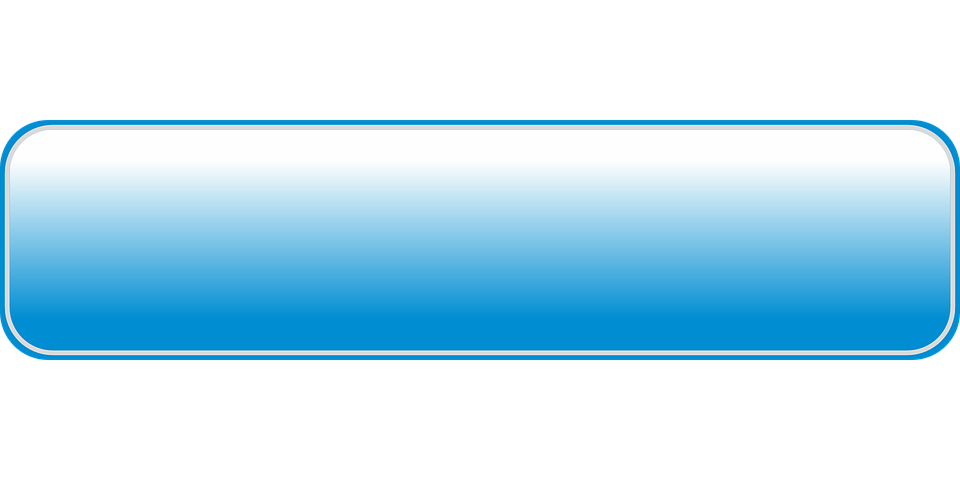 ใบความรู้ที่  15เรื่อง การจัดการตาราง       รายวิชา  ง20293 การพัฒนาเว็บไซต์ด้วยโปรแกรมสำเร็จรูป 	ชั้นมัธยมศึกษาปีที่ 2……………………………………………………………………………………………………………………………………………..คำชี้แจง :  ให้นักเรียนศึกษาข้อมูลความรู้จากใบความรู้ควบคู่กับข้อมูลบนบทเรียนบนเครือข่าย 	เรื่อง การพัฒนาเว็บไซต์ด้วยโปรแกรม Dreamweaver   (http://www.chauatwit.ac.th/kruchatchada) จุดประสงค์การเรียนรู้ เข้าใจหลักการเกี่ยวกับการสร้างตาราง (K)เข้าใจและสามารถอธิบายเกี่ยวกับเครื่องมือที่ใช้ตกแต่งตารางได้(K)--------------------------------------------------------------------------------------------การสร้างตารางการสร้างตารางในโปรแกรม Dreamweaver สามารถทำได้ง่าย ๆ มีขั้นตอนในการสร้างตารางอยู่ 3 วิธี คือวิธีที่ 1 เลือกเมนู Insert-->table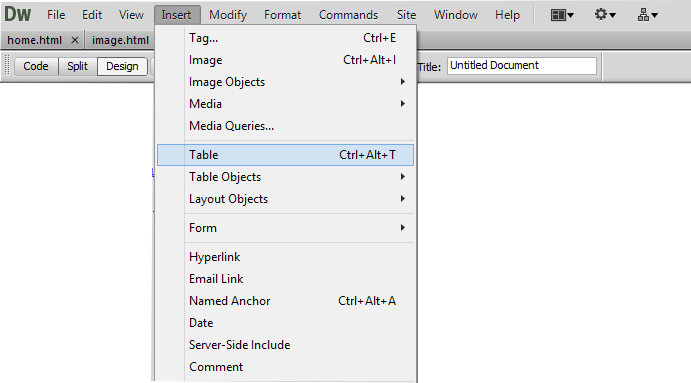 ภาพที่ 15.1  แสดงขั้นตอนการแทรกตารางวิธีที่ 2 เลือกเครื่องมือ (table) ที่แท็บ Common หรือ Layout)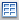 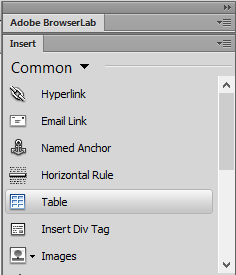 ภาพที่ 15.2  แสดงขั้นตอนการแทรกตาราง (วิธีที่ 2)วิธีที่ 3 กดคีย์ <Ctrl>+<Alt>+T ที่คีย์บอร์ด	โดยทั้ง 3 วิธีนี้จะแสดงหน้าต่าง Table สำหรับกำหนดรายละเอียดเกี่ยวกับตาราง ดังนี้                   - Rows : จำนวนแถว                   - Columns : จำนวนคอลัมน์                   - Table width : ความกว้างของตาราง (หน่วยที่ใช้วัดเป็นเปอร์เซ็นต์หรือพิกเซล)                   - Border thickness : ความหนาของเส้นขอบตาราง                   - Cell padding : ระยะห่างระหว่างขอบเซลล์กับเนื้อหา                   - Cell spacing : ระยะห่างระหว่างเซลล์ในตาราง       การจัดการเนื้อหาในตาราง         การใส่ข้อความลงในตาราง มีขั้นตอนดังนี้1. คลิกตำแหน่งเซลล์ที่ต้องการใส่เนื้อหา
2. พิมพ์เนื้อหาแล้วกดแป้นแท็บเพื่อพิมพ์เนื้อหาในเซลล์ถัดไป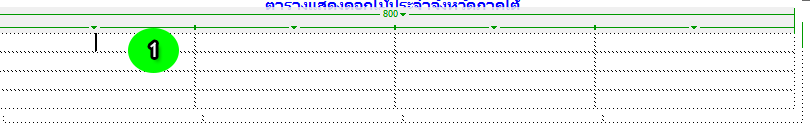 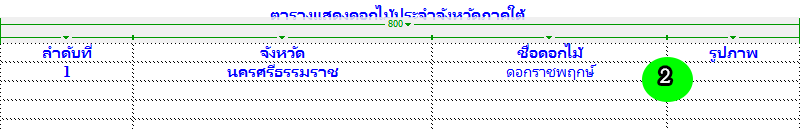 ภาพที่ 15.3  แสดงขั้นตอนการใส่ข้อความลงในตารางการใส่รูปภาพลงในตารางการใส่รูปภาพลงในตารางมีขั้นตอนดังนี้1. คลิกตำแหน่งเซลล์ที่ต้องการแทรกรูปภาพ
2. คลิก Insert-->image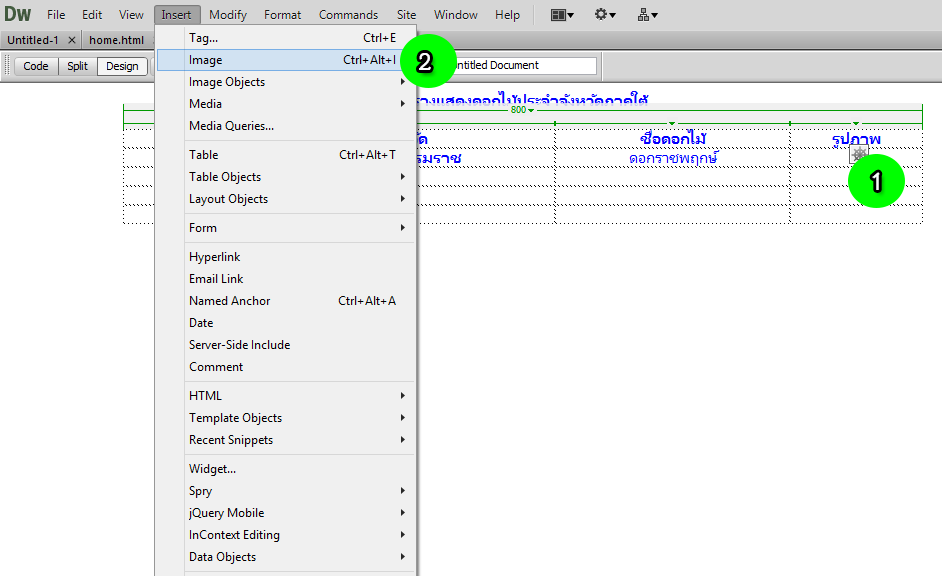 ภาพที่ 15.4  แสดงขั้นตอนการใส่รูปภาพลงในตาราง3. เลือกตำแหน่งที่ต้องการ
4. เลือกรูปภาพที่ต้องการ
5. คลิกปุ่ม OK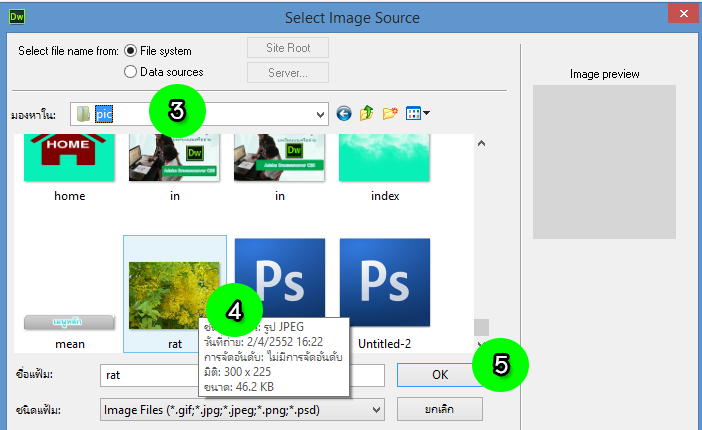 ภาพที่ 15.5  แสดงขั้นตอนการใส่รูปภาพลงในตาราง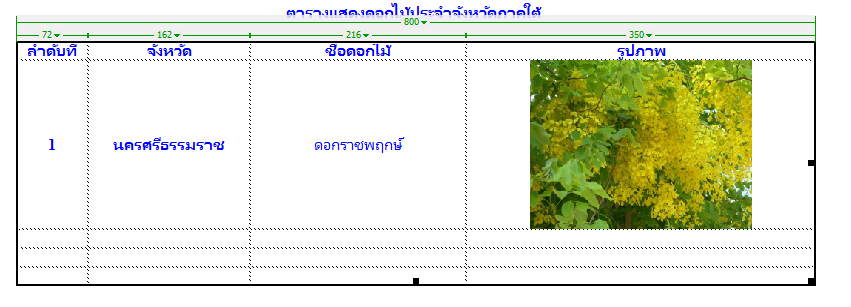 ภาพที่ 15.6  แสดงผลการใส่รูปภาพลงในตารางการจัดการตารางสามารถจัดการตารางจากพาแนล Properties ได้การจัดตำแหน่งของตาราง โดยจัดตำแหน่งของตารางให้ชิดซ้าย กึ่งกลาง หรือชิดขวามีขั้นตอนดังนี้1. เลื่อนเมาส์ไปมุมบนซ้ายของตารางจนเมาส์เป็นสัญลักษณ์  แล้วคลิกเพื่อเลือกตาราง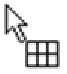 2. ที่ พาเนล Properties คลิกเลือกตำแหน่งที่ต้องการ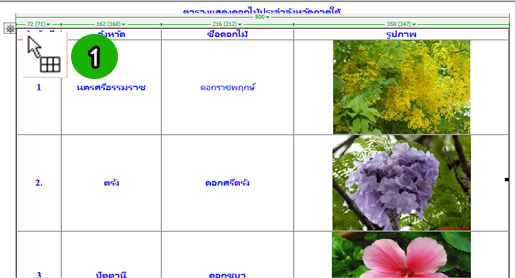 ภาพที่ 15.7  แสดงขั้นตอนการจัดการตารางการกำหนดความหนาของขอบตาราง มีขั้นตอนดังนี้1. คลิกเมาส์เพื่อเลือกตาราง
2. ที่ พาเนล Properties ในช่อง Border กำหนดความหนาที่ต้องการ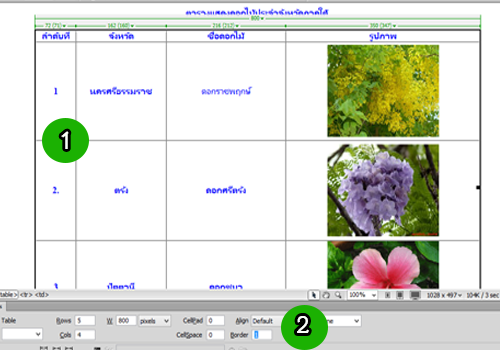 ภาพที่ 15.8  แสดงขั้นตอนการกำหนดความหนาของขอบตาราง  	การกำหนดระยะห่างระหว่างขอบเซลล์กับเนื้อหา (Cell Pad) และ ระยะห่างระหว่างเซลล์แต่ละเซลล์ (Cell Space) มีขั้นตอน1. คลิกเมาส์เพื่อเลือกตาราง2. ที่ พาเนล Properties ในช่อง CellPad กำหนดระยะห่างระหว่างขอบเซลล์กับเนื้อหาและในช่อง CellSpace กำหนดระยะห่างระหว่างเซลล์แต่ละเซลล์ตามต้องการ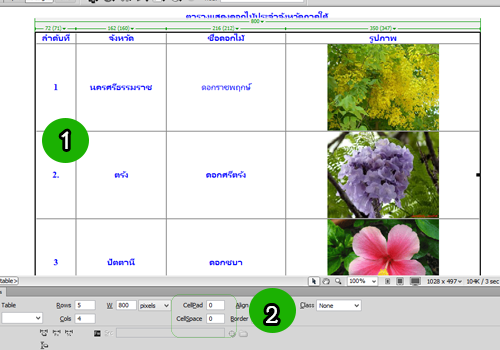 ภาพที่ 15.9  แสดงขั้นตอนการกำหนดระยะห่างระหว่างขอบเซลล์กับเนื้อหา (Cell Pad) และ ระยะห่างระหว่างเซลล์แต่ละเซลล์ (Cell Space)การกำหนดความกว้างของตารางสามารถกำหนดความกว้างของตาราง ได้ทั้ง pixels หรือ percent โดยถ้าเลือกเป็น pixels ขนาดตารางจะคงที่ แต่ถ้าเลือก percent จะมี ความกว้างตามขนาดหน้าจอที่ใช้มีขั้นตอนดังนี้1. คลิกเมาส์เพื่อเลือกตาราง2. ที่ พาเนล Properties ในช่อง W กำหนดความกว้างตามต้องการ สามารถเลือกเป็น % หรือเป็น pixels ก็ได้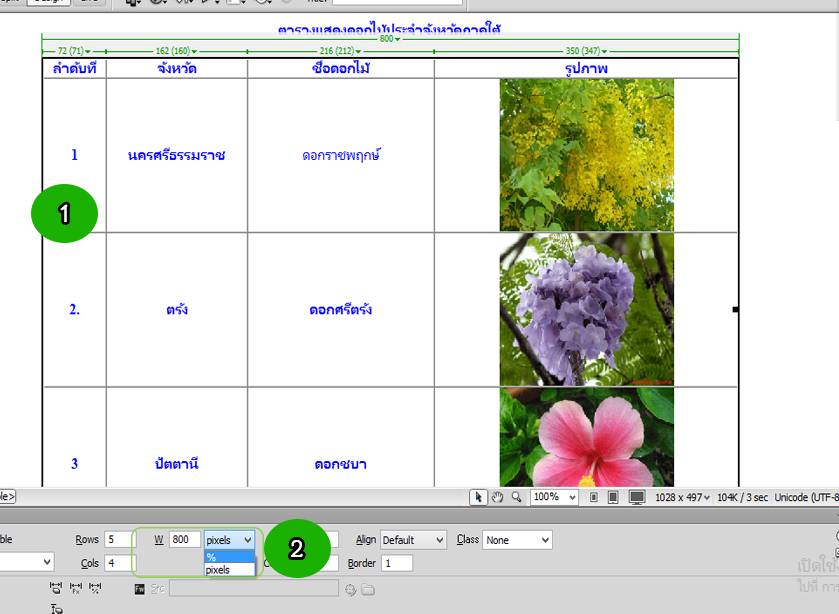 ภาพที่ 15.10  แสดงขั้นตอนการกำหนดการกำหนดความกว้างของตารางการกำหนดความกว้างและความสูงให้พอดีกับข้อมูล มีขั้นตอนดังนี้1. คลิกเมาส์เพื่อเลือกตาราง2. ที่ พาเนล Properties คลิกเลือก  เพื่อกำหนดความกว้างให้พอดีกับข้อมูล หรือ เพื่อกำหนดความสูงให้พอดีกับข้อมูล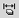 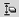 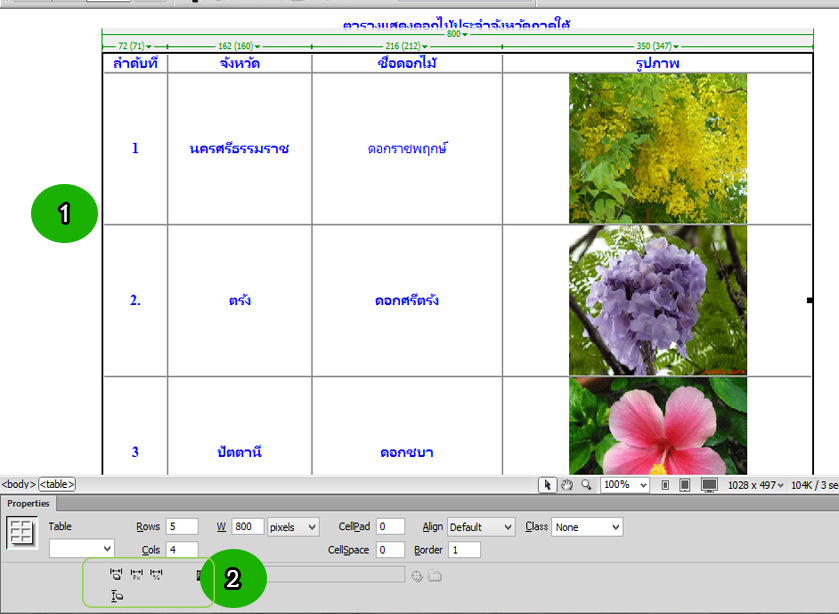 ภาพที่ 15.11  แสดงขั้นตอนการกำหนดการกำหนดความกว้างของตารางการจัดตำแหน่งเนื้อหาในตาราง	สามารถจัดตำแหน่งของเนื้อหาในตารางให้อยู่ตำแหน่งแนวนอน หรือตำแหน่งแนวตั้งของเซลล์ได้ตามต้องการการจัดตำแหน่งเนื้อหาแนวนอนเพื่อให้ข้อความอยู่ในตำแหน่งกึ่งกลาง ชิดซ้าย ชิดขวา ภายในเซลตามต้องการ มีขั้นตอนดังนี้1. คลิกเมาส์เพื่อเลือกตาราง2. ที่ พาเนล Properties ที่ตำแหน่ง  คลิกเลือกการจัดการตำแหน่งแนวนอนตามต้องการ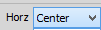 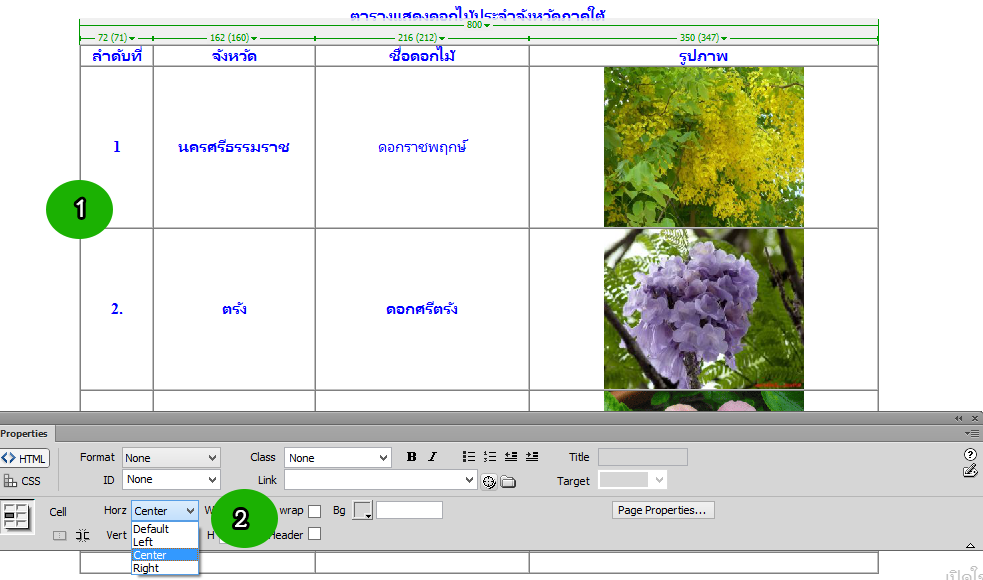 ภาพที่ 15.12  แสดงขั้นตอนการจัดตำแหน่งเนื้อหาในตารางในแนวนอนการจัดตำแหน่งเนื้อหาแนวตั้ง เพื่อให้ข้อความอยู่ในตำแหน่ง บน ล่าง หรือกึ่งกลาง ตามต้องการ มีขั้นตอนดังนี้1. คลิกเมาส์เพื่อเลือกตาราง2. ที่ พาเนล Properties ที่ตำแหน่ง  คลิกเลือกการจัดการตำแหน่งแนวตั้งตามต้องการ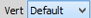 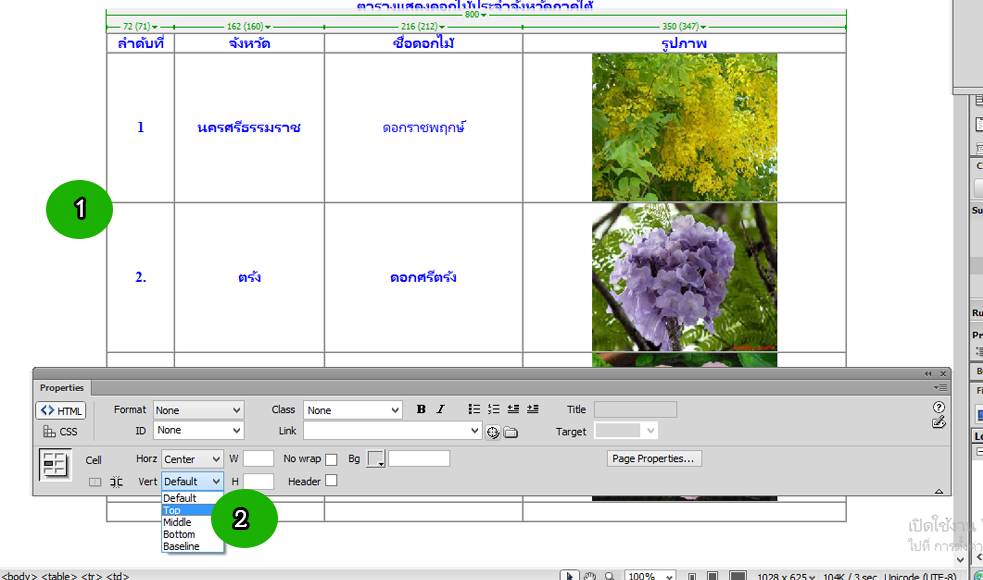 ภาพที่ 15.13  แสดงขั้นตอนการจัดตำแหน่งเนื้อหาในตารางในแนวตั้ง